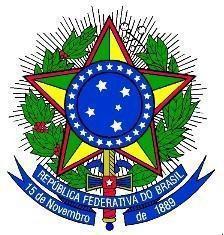 MINISTÉRIO DA EDUCAÇÃOUNIVERSIDADE FEDERAL DA INTEGRAÇÃO LATINO-AMERICANA – UNILA PRÓ-REITORIA DE GRADUAÇÃOANEXO IIIINSTRUMENTO DE AVALIAÇÃO DO CURRÍCULO LATTESFoz do Iguaçu, ___de ________ de 2022.______________________________Assinatura do(a) Candidato(a)Candidato(a):Pontuação por eventoQuantidade de eventosTotalCursos Técnicos de Extensão ou de Aperfeiçoamento (com 40 horas ou mais)0,2 por cursoAtuação como coordenador em Projetos e/ou Programas de Ensino, Pesquisa e Extensão0,4 por projetoParticipação em Projetos e/ou Programas de Ensino, Pesquisa e Extensão0,2 por projetoOrganização de Eventos Científicos em Ensino, Pesquisa e Extensão0,1 por eventoParticipação em conselhos acadêmicos0,2 por anoPontuação por área de atuação na UNILA (apenas uma, não cumulativa):Pontuação por área de atuação na UNILA (apenas uma, não cumulativa):Pontuação por área de atuação na UNILA (apenas uma, não cumulativa):Pontuação por área de atuação na UNILA (apenas uma, não cumulativa):Ser docente do “Ciclo Comum de Estudos - Línguas Adicionais” (pela afinidade temática com o grupo e experiência com interdisciplinaridade)2,0 pontos--Ser docente da área de “Letras e Linguística” (pela afinidade temática com o grupo)1,5 ponto--Ser docente exclusivo do eixo de América-Latina do Ciclo Comum de Estudos (pela afinidade temática com o grupo e experiência com interdisciplinaridade)1,0 pontoEstar lotado no ILAACH 0,8 pontoEstar lotado no ILAESP0,5 pontoValor total (máximo a ser obtido: 10 pontos)Valor total (máximo a ser obtido: 10 pontos)Valor total (máximo a ser obtido: 10 pontos)Resultado final (multiplicação do valor total pelo peso 3 da avaliação do Currículo Lattes)Resultado final (multiplicação do valor total pelo peso 3 da avaliação do Currículo Lattes)Resultado final (multiplicação do valor total pelo peso 3 da avaliação do Currículo Lattes)